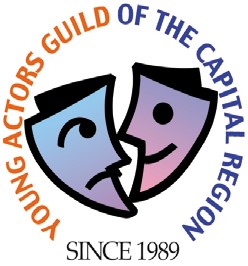 	Fall2015 	PRODUCTION FOR FALL 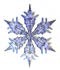 PLEASE COMPLETE AND RETURN           2015  To Be Announced:  REGISTRATION FORM TO:                                       	“Based on Registration”  MARY D’AMICO, DIRECTOR              Classes will be held at 1915 5th Ave. Troy	YOUNG ACTORS GUILD 	A nonrefundable $100 deposit is due with registration.STUDENT’S NAME _____________________________________________________________   AGE ___________________________________________ DATE OF BIRTH ____ /_________ /________  SCHOOL________________________________   CURRENT GRADE _______________________ PARENT’S NAME ______________________________________________________   PARENT’S EMAIL ____________________________________ STREET ADDRESS _______________________________________________________________________________________________________________ CITY _________________________________________________________________________   ZIP _______________________________________________ HOME PHONE _____________________________________________   WORK PHONE ___________________________________________________  IT IS IMPORTANT TO THE ENTIRE CAST AND STAFF THAT THE STUDENT PARTICIPATES IN ALL WEEKS OF THE PROGRAM. If you are aware of any days that your child will not be able to attend the program, please list them below: ____________________________________________________________________________________________________________________________________ IF YOU BECOME AWARE OF ANY NECESSARY ABSENCES, PLEASE INFORM US BY CALLING 276-2364 AND LEAVE A VOICE MAIL IF A STUDENT MISSES 3 REHEARSALS THEY WILL NOT BE ABLE TO PARTICIPATE IN THE PRODUCTION. IN CASE OF AN EMERGENCY: CONTACT ________________________________________________________________________________________________________________________ PHONE ___________________________________________________________________________________________________________________________ FAMILY DOCTOR ________________________________________________________________________________________________________________ DOCTOR’S ADDRESS ____________________________________________________________________________________________________________ List all allergies ________________________________________________________________________________________________________________________________ List all medications being taken ______________________________________________________________________________________________________________ List all medical problems of which we should be made aware ______________________________________________________________________________ I give permission to Young Actors Guild staff to consent to medical treatment/healthcare services without limitation, on behalf of my/our child/children in my/our stead as may be deemed necessary, proper or prudent in the discretion of said agent, employee and/or chaperone.  Insurance Provider ______________________________________________   ID# __________________________________________________P.O Box 624Wynantskill, NY 12198(518) 478-5326  CENTER STAGE (Includes Classes and Show) --$450.00 Classes run from September 26 – December 5,Back Stage (Classes only)---------------$300.00 NO CLASSES NOVEMBER 28 SHOW DATES: DECEMBER 11, 12, 